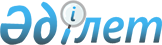 О бюджете Железинского района на 2012 - 2014 годыРешение маслихата Железинского района Павлодарской области от 20 декабря 2011 года N 305-4/40. Зарегистрировано Департаментом юстиции Павлодарской области 09 января 2012 года N 12-6-132      Сноска. Заголовок в редакции решения маслихата Железинского района Павлодарской области от 23.01.2012 N 7-5/1 (вводится в действие с 01.01.2012).

      В соответствии с пунктом 2 статьи 75 Бюджетного кодекса Республики Казахстан от 4 декабря 2008 года, подпунктом 1) пункта 1 статьи 6 Закона Республики Казахстан от 23 января 2001 года "О местном государственном управлении и самоуправлении в Республике Казахстан", решением Павлодарского областного маслихата (XL сессия, IV созыв) от 6 декабря 2011 года N 404/40 "Об областном бюджете на 2012 - 2014 годы" Железинский районный маслихат РЕШИЛ:



      1. Утвердить районный бюджет на 2012 - 2014 годы согласно приложениям 1, 2 и 3 соответственно, в том числе на 2012 год в следующих объемах:

      1) доходы - 2962161 тыс. тенге, в том числе по:

      налоговым поступлениям - 406010 тыс. тенге;

      неналоговым поступлениям - 874 тыс. тенге;

      поступлениям от продажи основного капитала - 2110 тыс. тенге;

      поступлениям трансфертов - 2553167 тыс. тенге;

      2) затраты - 3009856 тыс. тенге;

      3) чистое бюджетное кредитование - 46739 тыс. тенге, в том числе:

      бюджетные кредиты – 48540 тыс. тенге;

      погашение бюджетных кредитов – 1801 тыс. тенге;;

      4) сальдо по операциям с финансовыми активами – 12234 тыс. тенге, в том числе:

      приобретение финансовых активов – 12234 тыс. тенге;

      5) дефицит бюджета – -106668 тыс. тенге;

      6) финансирование дефицита бюджета – 106668 тыс. тенге.

      Сноска. Пункт 1 с изменениями, внесенными решениями маслихата Железинского района Павлодарской области от 23.01.2012 N 7-5/1 (вводится в действие с 01.01.2012); от 13.04.2012 N 17-5/3 (вводится в действие с 01.01.2012); от 22.05.2012 N 28-5/4 (вводится в действие с 01.01.2012); от 20.07.2012 N 39-5/6 (вводится в действие с 01.01.2012); от 24.10.2012 N 44-5/8 (вводится в действие с 01.01.2012); от 12.12.2012 N 59-5/9 (вводится в действие с 01.01.2012).



      2. Утвердить объем бюджетных субвенции на 2012 год, передаваемых из областного бюджета в сумме 1583514 тыс. тенге.



      3. Утвердить перечень районных бюджетных программ, не подлежащих секвестру в процессе исполнения районного бюджета на 2012 год согласно приложению 4.



      4. Утвердить бюджетные программы сельских округов района на 2012 год согласно приложению 5.



      5. Утвердить резерв местного исполнительного органа района на 2012 год в сумме 816 тыс. тенге.

       Сноска. Пункт 5 с изменениями, внесенными решением маслихата Железинского района Павлодарской области от 12.12.2012 N 59-5/9 (вводится в действие с 01.01.2012).



      6. Сохранить на 2012 год повышение на 25 процентов окладов и тарифных ставок специалистам сферы образования, культуры, спорта, социального обеспечения, работающим в сельской местности и не являющимся государственными служащими по сравнению со ставками специалистов, занимающихся этими видами деятельности в городских условиях.



      7. Контроль за выполнением настоящего решения возложить на постоянную комиссию социально–экономического развития и бюджета районного маслихата.



      8. Настоящее решение вводится в действие с 1 января 2012 года.      Председатель сессии Железинского

      районного маслихата                        С. Кантарбаев      Секретарь Железинского

      районного маслихата                        В. Крутиков

Приложение 1          

к решению Железинского     

районного маслихата       

(очередной XL сессии IV созыва) 

от 20 декабря 2011 года N 305-4/40Приложение        

к решению Железинского     

районного маслихата      

(IX внеочередная сессия, V созыв)

от 12 декабря 2012 года N 59-5/9 Районный бюджет на 2012 год (с изменениями)      Сноска. Приложение 1 в редакции решения маслихата Железинского района Павлодарской области от 12.12.2012 N 59-5/9 (вводится в действие с 01.01.2012).

Приложение 2          

к решению Железинского     

районного маслихата       

(очередной XL сессии IV созыва) 

от 20 декабря 2011 года N 305-4/40 Районный бюджет на 2013 год

Приложение 3          

к решению Железинского     

районного маслихата       

(очередной XL сессии IV созыва) 

от 20 декабря 2011 года N 305-4/40 Районный бюджет на 2014 год

Приложение 4          

к решению Железинского     

районного маслихата       

(очередной XL сессии IV созыва) 

от 20 декабря 2011 года N 305-4/40 Перечень районных бюджетных программ, не

подлежащих секвестру в процессе исполнения

районного бюджета на 2012 год

Приложение 5          

к решению Железинского     

районного маслихата       

(очередной XL сессии IV созыва) 

от 20 декабря 2011 года N 305-4/40 Перечень местных бюджетных программ

сельских округов на 2012 год      Сноска. Приложение 5 в редакции решения маслихата Железинского района Павлодарской области от 22.05.2012 N 28-5/4 (вводится в действие с 01.01.2012).
					© 2012. РГП на ПХВ «Институт законодательства и правовой информации Республики Казахстан» Министерства юстиции Республики Казахстан
				КатегорияКатегорияКатегорияКатегорияВсего (тыс. тенге)КлассКлассКлассВсего (тыс. тенге)ПодклассПодклассВсего (тыс. тенге)НаименованиеВсего (тыс. тенге)12345I. ДОХОДЫ29621611Налоговые поступления40601001Подоходный налог1540872Индивидуальный подоходный налог15408703Социальный налог1176001Социальный налог11760004Налоги на собственность1244851Налоги на имущество968233Земельный налог16884Налог на транспортные средства151995Единый земельный налог1077505Внутренние налоги на товары, работы и услуги81282Акцизы16733Поступления за использование природных и других ресурсов40194Сборы за ведение предпринимательской и профессиональной деятельности243608Обязательные платежи, взимаемые за совершение юридически значимых действий и (или) выдачу документов уполномоченными на то государственными органами или должностными лицами17101Государственная пошлина17102Неналоговые поступления87401Доходы от государственной собственности3875Доходы от аренды имущества, находящегося в государственной собственности3377Вознаграждения по кредитам, выданным из государственного бюджета79Прочие доходы от государственной собственности4303Поступления денег от проведения государственных закупок, организуемых государственными учреждениями, финансируемыми из государственного бюджета261Поступления денег от проведения государственных закупок, организуемых государственными учреждениями, финансируемыми из государственного бюджета2606Прочие неналоговые поступления4611Прочие неналоговые поступления4613Поступления от продажи основного капитала211001Продажа государственного имущества, закрепленного за государственными учреждениями5421Поступления от продажи гражданам квартир54203Продажа земли и нематериальных активов15681Продажа земли11662Продажа нематериальных активов4024Поступления трансфертов255316702Трансферты из вышестоящих органов государственного управления25531672Трансферты из областного бюджета2553167Функциональная группаФункциональная группаФункциональная группаФункциональная группаФункциональная группаВсего (тыс. тенге)Функциональная подгруппаФункциональная подгруппаФункциональная подгруппаФункциональная подгруппаВсего (тыс. тенге)Администратор бюджетных программАдминистратор бюджетных программАдминистратор бюджетных программВсего (тыс. тенге)ПрограммаПрограммаВсего (тыс. тенге)НаименованиеВсего (тыс. тенге)123456II. ЗАТРАТЫ300985601Государственные услуги общего характера2439631Представительные, исполнительные и другие органы, выполняющие общие функции государственного управления213615112Аппарат маслихата района (города областного значения)12280001Услуги по обеспечению деятельности маслихата района (города областного значения)12280122Аппарат акима района (города областного значения)66050001Услуги по обеспечению деятельности акима района (города областного значения)59550003Капитальные расходы государственного органа6500123Аппарат акима района в городе, города районного значения, поселка, аула (села), аульного (сельского) округа135285001Услуги по обеспечению деятельности акима района в городе, города районного значения, поселка, аула (села), аульного (сельского) округа131336022Капитальные расходы государственного органа39492Финансовая деятельность12265452Отдел финансов района (города областного значения)12265001Услуги по реализации государственной политики в области исполнения бюджета района (города областного значения) и управления коммунальной собственностью района (города областного значения)9792003Проведение оценки имущества в целях налогообложения1932010Приватизация, управление коммунальным имуществом, постприватизационная деятельность и регулирование споров, связанных с этим113011Учет, хранение, оценка и реализация имущества, поступившего в коммунальную собственность228018Капитальные расходы государственного органа2005Планирование и статистическая деятельность18083453Отдел экономики и бюджетного планирования района (города областного значения)18083001Услуги по реализации государственной политики в области формирования и развития экономической политики, системы государственного планирования и управления района (города областного значения)1808302Оборона79571Военные нужды7957122Аппарат акима района (города областного значения)7957005Мероприятия в рамках исполнения всеобщей воинской обязанности795704Образование14541261Дошкольное воспитание и обучение102063123Аппарат акима района в городе, города районного значения, поселка, аула (села), аульного (сельского) округа56075004Поддержка организаций дошкольного воспитания и обучения33078025Увеличение размера доплаты за квалификационную категорию воспитателям детских садов, миницентров, школ-интернатов: общего типа, специальных (коррекционных), специализированных для одаренных детей, организаций образования для детей-сирот и детей, оставшихся без попечения родителей, центров адаптации несовершеннолетних за счет трансфертов из республиканского бюджета618041Реализация государственного образовательного заказа в дошкольных организациях образования22379464Отдел образования района (города областного значения)45988040Реализация государственного образовательного заказа в дошкольных организациях образования459882Начальное, основное среднее и общее среднее образование1280323123Аппарат акима района в городе, города районного значения, поселка, аула (села), аульного (сельского) округа7217005Организация бесплатного подвоза учащихся до школы и обратно в аульной (сельской) местности7217464Отдел образования района (города областного значения)1273106003Общеобразовательное обучение1248872006Дополнительное образование для детей7747064Увеличение размера доплаты за квалификационную категорию учителям организаций начального, основного среднего, общего среднего образования: школы, школы-интернаты: (общего типа, специальных (коррекционных), специализированных для одаренных детей; организаций для детей-сирот и детей, оставшихся без попечения родителей) за счет трансфертов из республиканского бюджета164879Прочие услуги в области образования71740464Отдел образования района (города областного значения)71740001Услуги по реализации государственной политики на местном уровне в области образования14783005Приобретение и доставка учебников, учебно-методических комплексов для государственных учреждений образования района (города областного значения)13058007Проведение школьных олимпиад, внешкольных мероприятий и конкурсов районного (городского) масштаба1491015Ежемесячные выплаты денежных средств опекунам (попечителям) на содержание ребенка-сироты (детей-сирот), и ребенка (детей), оставшегося без попечения родителей за счет трансфертов из республиканского бюджета9354020Обеспечение оборудованием, программным обеспечением детей-инвалидов, обучающихся на дому за счет трансфертов из республиканского бюджета1150067Капитальные расходы подведомственных государственных учреждений и организаций3190405Здравоохранение1699Прочие услуги в области здравоохранения169123Аппарат акима района в городе, города районного значения, поселка, аула (села), аульного (сельского) округа169002Организация в экстренных случаях доставки тяжелобольных людей до ближайшей организации здравоохранения, оказывающей врачебную помощь16906Социальная помощь и социальное обеспечение1091282Социальная помощь85838123Аппарат акима района в городе, города районного значения, поселка, аула (села), аульного (сельского) округа14865003Оказание социальной помощи нуждающимся гражданам на дому14865451Отдел занятости и социальных программ района (города областного значения)70973002Программа занятости25552005Государственная адресная социальная помощь925006Оказание жилищной помощи331007Социальная помощь отдельным категориям нуждающихся граждан по решениям местных представительных органов28136010Материальное обеспечение детей-инвалидов, воспитывающихся и обучающихся на дому775016Государственные пособия на детей до 18 лет1135017Обеспечение нуждающихся инвалидов обязательными гигиеническими средствами и предоставление услуг специалистами жестового языка, индивидуальными помощниками в соответствии с индивидуальной программой реабилитации инвалида4583023Обеспечение деятельности центров занятости населения95369Прочие услуги в области социальной помощи и социального обеспечения23290451Отдел занятости и социальных программ района (города областного значения)23290001Услуги по реализации государственной политики на местном уровне в области обеспечения занятости и реализации социальных программ для населения20967011Оплата услуг по зачислению, выплате и доставке пособий и других социальных выплат323021Капитальные расходы государственного органа200007Жилищно-коммунальное хозяйство7680831Жилищное хозяйство294829123Аппарат акима района в городе, города районного значения, поселка, аула (села), аульного (сельского) округа290007Организация сохранения государственного жилищного фонда города районного значения, поселка (аула) села, (аульного) сельского округа290457Отдел культуры, развития языков, физической культуры и спорта района (города областного значения)36092024Ремонт объектов в рамках развития сельских населенных пунктов по Программе занятости 202036092458Отдел жилищно-коммунального хозяйства, пассажирского транспорта и автомобильных дорог района (города областного значения)1830004Обеспечение жильем отдельных категорий граждан1256005Снос аварийного и ветхого жилья257031Изготовление технических паспортов на объекты кондоминиумов317466Отдел архитектуры, градостроительства и строительства района (города областного значения)256617003Проектирование, строительство и (или) приобретение жилья государственного коммунального жилищного фонда64000004 Проектирование, развитие, обустройство и (или) приобретение инженерно-коммуникационной инфраструктуры32000072Строительство и (или) приобретение служебного жилища и развитие (или) приобретение инженерно-коммуникационной инфраструктуры в рамках Программы занятости 2020134200073Строительство и реконструкция объектов в рамках развития сельских населенных пунктов по Программе занятости 202018917074Развитие и обустройство недостающей инженерно-коммуникационной инфраструктуры в рамках второго направления Программы занятости 202075002Коммунальное хозяйство450149123Аппарат акима района в городе, города районного значения, поселка, аула (села), аульного (сельского) округа926014Организация водоснабжения населенных пунктов926458Отдел жилищно-коммунального хозяйства, пассажирского транспорта и автомобильных дорог района (города областного значения)13921012Функционирование системы водоснабжения и водоотведения1066028Развитие коммунального хозяйства12855466Отдел архитектуры, градостроительства и строительства района (города областного значения)435302006Развитие системы водоснабжения и водоотведения4353023Благоустройство населенных пунктов23105123Аппарат акима района в городе, города районного значения, поселка, аула (села), аульного (сельского) округа23105008Освещение улиц населенных пунктов7405009Обеспечение санитарии населенных пунктов5281010Содержание мест захоронений и погребение безродных111011Благоустройство и озеленение населенных пунктов1030808Культура, спорт, туризм и информационное пространство1688801Деятельность в области культуры100506123Аппарат акима района в городе, города районного значения, поселка, аула (села), аульного (сельского) округа40239006Поддержка культурно-досуговой работы на местном уровне40239457Отдел культуры, развития языков, физической культуры и спорта района (города областного значения)60267003Поддержка культурно-досуговой работы56539015Обеспечение сохранности историко-культурного наследия и доступа к ним37282Спорт3232457Отдел культуры, развития языков, физической культуры и спорта района (города областного значения)3232009Проведение спортивных соревнований на районном (города областного значения) уровне32323Информационное пространство46582456Отдел внутренней политики района (города областного значения)10073002Услуги по проведению государственной информационной политики через газеты и журналы9096005Услуги по проведению государственной информационной политики через телерадиовещание977457Отдел культуры, развития языков, физической культуры и спорта района (города областного значения)36509006Функционирование районных (городских) библиотек36196007Развитие государственного языка и других языков народа Казахстана3139Прочие услуги по организации культуры, спорта, туризма и информационного пространства18560456Отдел внутренней политики района (города областного значения)7906001Услуги по реализации государственной политики на местном уровне в области информации, укрепления государственности и формирования социального оптимизма граждан6967003Реализация мероприятий в сфере молодежной политики939457Отдел культуры, развития языков, физической культуры и спорта района (города областного значения)10654001Услуги по реализации государственной политики на местном уровне в области культуры, развития языков, физической культуры и спорта9916014Капитальные расходы государственного органа150032Капитальные расходы подведомственных государственных учреждений и организаций58810Сельское, водное, лесное, рыбное хозяйство, особо охраняемые природные территории, охрана окружающей среды и животного мира, земельные отношения399161Сельское хозяйство15499453Отдел экономики и бюджетного планирования района (города областного значения)5691099Реализация мер по оказанию социальной поддержки специалистов5691466Отдел архитектуры, градостроительства и строительства района (города областного значения)2388010Развитие объектов сельского хозяйства2388473Отдел ветеринарии района (города областного значения)7420001Услуги по реализации государственной политики на местном уровне в сфере ветеринарии6757007Организация отлова и уничтожения бродячих собак и кошек6636Земельные отношения11122463Отдел земельных отношений района (города областного значения)11122001Услуги по реализации государственной политики в области регулирования земельных отношений на территории района (города областного значения)6990004Организация работ по зонированию земель3910007Капитальные расходы государственного органа2229Прочие услуги в области сельского, водного, лесного, рыбного хозяйства, охраны окружающей среды и земельных отношений13295473Отдел ветеринарии района (города областного значения)13295011Проведение противоэпизоотических мероприятий1329511Промышленность, архитектурная, градостроительная и строительная деятельность113722Архитектурная, градостроительная и строительная деятельность11372466Отдел архитектуры, градостроительства и строительства района (города областного значения)11372001Услуги по реализации государственной политики в области строительства, улучшения архитектурного облика городов, районов и населенных пунктов области и обеспечению рационального и эффективного градостроительного освоения территории района (города областного значения)7372013Разработка схем градостроительного развития территории района, генеральных планов городов районного (областного) значения, поселков и иных сельских населенных пунктов400012Транспорт и коммуникации1303771Автомобильный транспорт130377123Аппарат акима района в городе, города районного значения, поселка, аула (села), аульного (сельского) округа39112013Обеспечение функционирования автомобильных дорог в городах районного значения, поселках, аулах (селах), аульных (сельских) округах39112458Отдел жилищно-коммунального хозяйства, пассажирского транспорта и автомобильных дорог района (города областного значения)91265023Обеспечение функционирования автомобильных дорог9126513Прочие288503Поддержка предпринимательской деятельности и защита конкуренции324454Отдел предпринимательства и сельского хозяйства района (города областного значения)324006Поддержка предпринимательской деятельности3249Прочие28526123Аппарат акима района в городе, города районного значения, поселка, аула (села), аульного (сельского) округа2804040Реализация мер по содействию экономическому развитию регионов в рамках Программы "Развитие регионов" за счет целевых трансфертов из республиканского бюджета2804452Отдел финансов района (города областного значения)816012Резерв местного исполнительного органа района (города областного значения)816454Отдел предпринимательства и сельского хозяйства района (города областного значения)17346001Услуги по реализации государственной политики на местном уровне в области развития предпринимательства, промышленности и сельского хозяйства15681007Капитальные расходы государственного органа1665458Отдел жилищно-коммунального хозяйства, пассажирского транспорта и автомобильных дорог района (города областного значения)7560001Услуги по реализации государственной политики на местном уровне в области жилищно-коммунального хозяйства, пассажирского транспорта и автомобильных дорог756014Обслуживание долга71Обслуживание долга7452Отдел финансов района (города областного значения)7013Обслуживание долга местных исполнительных органов по выплате вознаграждений и иных платежей по займам из областного бюджета715Трансферты47028151Трансферты47028151452Отдел финансов района (города областного значения)47028006Возврат неиспользованных (недоиспользованных) целевых трансфертов44104024Целевые текущие трансферты в вышестоящие бюджеты в связи с передачей функций государственных органов из нижестоящего уровня государственного управления в вышестоящий2924III. ЧИСТОЕ БЮДЖЕТНОЕ КРЕДИТОВАНИЕ4673910Сельское, водное, лесное, рыбное хозяйство, особо охраняемые природные территории, охрана окружающей среды и животного мира, земельные отношения485401Сельское хозяйство48540453Отдел экономики и бюджетного планирования района (города областного значения)48540006Бюджетные кредиты для реализации мер социальной поддержки специалистов485405Погашение бюджетных кредитов180101Погашение бюджетных кредитов18011Погашение бюджетных кредитов, выданных из государственного бюджета1801IV. САЛЬДО ПО ОПЕРАЦИЯМ С ФИНАНСОВЫМИ АКТИВАМИ12234Приобретение финансовых активов1223413Прочие122349Прочие12234458Отдел жилищно-коммунального хозяйства, пассажирского транспорта и автомобильных дорог района (города областного значения)12234065Формирование или увеличение уставного капитала юридических лиц12234V. ДЕФИЦИТ БЮДЖЕТА-106668VI. ФИНАНСИРОВАНИЕ ДЕФИЦИТА БЮДЖЕТА106668КатегорияКатегорияКатегорияКатегорияВсего (тыс. тенге)КлассКлассКлассВсего (тыс. тенге)ПодклассПодклассВсего (тыс. тенге)НаименованиеВсего (тыс. тенге)12345I. ДОХОДЫ19772931Налоговые поступления37144601Подоходный налог1380022Индивидуальный подоходный налог13800203Социальный налог1096001Социальный налог10960004Налоги на собственность1094971Налоги на имущество821553Земельный налог18104Налог на транспортные средства135075Единый земельный налог1202505Внутренние налоги на товары, работы и услуги129262Акцизы17063Поступления за использование природных и других ресурсов88394Сборы за ведение предпринимательской и профессиональной деятельности238108Обязательные платежи, взимаемые за совершение юридически значимых действий и (или) выдачу документов уполномоченными на то государственными органами или должностными лицами14211Государственная пошлина14212Неналоговые поступления136401Доходы от государственной собственности7445Доходы от аренды имущества, находящегося в государственной собственности74406Прочие неналоговые поступления6201Прочие неналоговые поступления6203Поступления от продажи основного капитала58001Продажа государственного имущества, закрепленного за государственными учреждениями301Продажа государственного имущества, закрепленного за государственными учреждениями3003Продажа земли и нематериальных активов5501Продажа земли4002Продажа нематериальных активов1504Поступления трансфертов160390302Трансферты из вышестоящих органов государственного управления16039032Трансферты из областного бюджета1603903Функциональная группаФункциональная группаФункциональная группаФункциональная группаФункциональная группаВсего (тыс. тенге)Функциональная подгруппаФункциональная подгруппаФункциональная подгруппаФункциональная подгруппаВсего (тыс. тенге)Администратор бюджетных программАдминистратор бюджетных программАдминистратор бюджетных программВсего (тыс. тенге)ПрограммаПрограммаВсего (тыс. тенге)НаименованиеВсего (тыс. тенге)123456II. ЗАТРАТЫ197729301Государственные услуги общего характера2270671Представительные, исполнительные и другие органы, выполняющие общие функции государственного управления197792112Аппарат маслихата района (города областного значения)12488001Услуги по обеспечению деятельности маслихата района (города областного значения)12488122Аппарат акима района (города областного значения)46744001Услуги по обеспечению деятельности акима района (города областного значения)46744123Аппарат акима района в городе, города районного значения, поселка, аула (села), аульного (сельского) округа138560001Услуги по обеспечению деятельности акима района в городе, города районного значения, поселка, аула (села), аульного (сельского) округа133560022Капитальные расходы государственного органа50002Финансовая деятельность11112452Отдел финансов района (города областного значения)11112001Услуги по реализации государственной политики в области исполнения бюджета района (города областного значения) и управления коммунальной собственностью района (города областного значения)9465003Проведение оценки имущества в целях налогообложения1387011Учет, хранение, оценка и реализация имущества, поступившего в коммунальную собственность2605Планирование и статистическая деятельность18163453Отдел экономики и бюджетного планирования района (города областного значения)18163001Услуги по реализации государственной политики в области формирования и развития экономической политики, системы государственного планирования и управления района (города областного значения)1816302Оборона83231Военные нужды8323122Аппарат акима района (города областного значения)8323005Мероприятия в рамках исполнения всеобщей воинской обязанности832304Образование13372581Дошкольное воспитание и обучение33559123Аппарат акима района в городе, города районного значения, поселка, аула (села), аульного (сельского) округа33559004Поддержка организаций дошкольного воспитания и обучения335592Начальное, основное среднее и общее среднее образование1277715123Аппарат акима района в городе, города районного значения, поселка, аула (села), аульного (сельского) округа6876005Организация бесплатного подвоза учащихся до школы и обратно в аульной (сельской) местности6876464Отдел образования района (города областного значения)1270839003Общеобразовательное обучение1263075006Дополнительное образование для детей77649Прочие услуги в области образования25984464Отдел образования района (города областного значения)25984001Услуги по реализации государственной политики на местном уровне в области образования15095005Приобретение и доставка учебников, учебно-методических комплексов для государственных учреждений образования района (города областного значения)9294007Проведение школьных олимпиад, внешкольных мероприятий и конкурсов районного (городского) масштаба159505Здравоохранение1819Прочие услуги в области здравоохранения181123Аппарат акима района в городе, города районного значения, поселка, аула (села), аульного (сельского) округа181002Организация в экстренных случаях доставки тяжелобольных людей до ближайшей организации здравоохранения, оказывающей врачебную помощь18106Социальная помощь и социальное обеспечение882482Социальная помощь66595123Аппарат акима района в городе, города районного значения, поселка, аула (села), аульного (сельского) округа12291003Оказание социальной помощи нуждающимся гражданам на дому12291451Отдел занятости и социальных программ района (города областного значения)54304002Программа занятости15409005Государственная адресная социальная помощь2170006Оказание жилищной помощи368007Социальная помощь отдельным категориям нуждающихся граждан по решениям местных представительных органов27115010Материальное обеспечение детей-инвалидов, воспитывающихся и обучающихся на дому997016Государственные пособия на детей до 18 лет4175017Обеспечение нуждающихся инвалидов  обязательными гигиеническими средствами и предоставление услуг  специалистами жестового языка, индивидуальными помощниками в соответствии с индивидуальной программой реабилитации инвалида40709Прочие услуги в области социальной помощи и социального обеспечения21653451Отдел занятости и социальных программ района (города областного значения)21653001Услуги по реализации государственной политики на местном уровне в области обеспечения занятости социальных программ для населения21308011Оплата услуг по зачислению, выплате и доставке пособий и других социальных выплат34507Жилищно-коммунальное хозяйство178621Жилищное хозяйство585123Аппарат акима района в городе, города районного значения, поселка, аула (села), аульного (сельского) округа310007Организация сохранения государственного жилищного фонда города районного значения, поселка (аула) села, (аульного) сельского округа310458Отдел жилищно-коммунального хозяйства, пассажирского транспорта и автомобильных дорог района (города областного значения)275005Снос аварийного и ветхого жилья2752Коммунальное хозяйство1447123Аппарат акима района в городе, города районного значения, поселка, аула (села), аульного (сельского) округа991014Организация водоснабжения населенных пунктов991458Отдел жилищно-коммунального хозяйства, пассажирского транспорта и автомобильных дорог района (города областного значения)456012Функционирование системы водоснабжения и водоотведения4563Благоустройство населенных пунктов15830123Аппарат акима района в городе, города районного значения, поселка, аула (села), аульного (сельского) округа15830008Освещение улиц населенных пунктов7617009Обеспечение санитарии населенных пунктов6100010Содержание мест захоронений и погребение безродных116011Благоустройство и озеленение населенных пунктов199708Культура, спорт, туризм и информационное пространство1700601Деятельность в области культуры93018123Аппарат акима района в городе, города районного значения, поселка, аула (села), аульного (сельского) округа35276006Поддержка культурно-досуговой работы на местном уровне35276457Отдел культуры, развития языков, физической культуры и спорта района (города областного значения)57742003Поддержка культурно-досуговой работы54231015Обеспечение сохранности историко-культурного наследия и доступа к ним35112Спорт3727457Отдел культуры, развития языков, физической культуры и спорта района (города областного значения)3727009Проведение спортивных соревнований на районном (города областного значения) уровне37273Информационное пространство55316456Отдел внутренней политики района (города областного значения)10806002Услуги по проведению государственной информационной политики через газеты и журналы9733005Услуги по проведению государственной информационной политики через телерадиовещание1073457Отдел культуры, развития языков, физической культуры и спорта района (города областного значения)44510006Функционирование районных (городских) библиотек44175007Развитие государственного языка и других языков народов Казахстана3359Прочие услуги по организации культуры, спорта, туризма и информационного пространства17999456Отдел внутренней политики района (города областного значения)8199001Услуги по реализации государственной политики на местном уровне в области информации, укрепления государственности и формирования социального оптимизма граждан7194003Реализация мероприятий в сфере молодежной политики1005457Отдел культуры, развития языков, физической культуры и спорта района (города областного значения)9800001Услуги по реализации государственной политики на местном уровне в области культуры, развития языков, физической культуры и спорта980010Сельское, водное, лесное, рыбное хозяйство, особо охраняемые природные территории, охрана окружающей среды и животного мира, земельные отношения166271Сельское хозяйство7461473Отдел ветеринарии района (города областного значения)7461001Услуги по реализации государственной политики на местном уровне в сфере ветеринарии7006005Обеспечение функционирования скотомогильников (биотермических ям)159007Организация отлова и уничтожения бродячих собак и кошек2966Земельные отношения9166463Отдел земельных отношений района (города областного значения)9166001Услуги по реализации государственной политики в области регулирования земельных отношений на территории района (города областного значения)7366004Организация работ по зонированию земель180011Промышленность, архитектурная, градостроительная и строительная деятельность73022Архитектурная, градостроительная и строительная деятельность7302466Отдел архитектуры, градостроительства и строительства района (города областного значения)7302001Услуги по реализации государственной политики в области строительства, улучшения архитектурного облика городов, районов и населенных пунктов области и обеспечению рационального и эффективного градостроительного освоения территории района (города областного значения)730212Транспорт и коммуникации738211Автомобильный транспорт73649123Аппарат акима района в городе, города районного значения, поселка, аула (села), аульного (сельского) округа35274013Обеспечение функционирования автомобильных дорог в городах районного значения, поселках, аулах (селах), аульных (сельских) округах35274458Отдел жилищно-коммунального хозяйства, пассажирского транспорта и автомобильных дорог района (города областного значения)38375023Обеспечение функционирования автомобильных дорог383759Прочие услуги в сфере транспорта и коммуникаций172458Отдел жилищно-коммунального хозяйства, пассажирского транспорта и автомобильных дорог района (города областного значения)172024Организация внутри поселковых (внутригородских), пригородных и внутрирайонных общественных пассажирских перевозок17213Прочие275973Поддержка предпринимательской деятельности и защита конкуренции346454Отдел предпринимательства и сельского хозяйства района (города областного значения)346006Поддержка предпринимательской деятельности3469Прочие27251452Отдел финансов района (города областного значения)4007012Резерв местного исполнительного органа района (города областного значения)4007454Отдел предпринимательства и сельского хозяйства района (города областного значения)15877001Услуги по реализации государственной политики на местном уровне в области развития предпринимательства, промышленности и сельского хозяйства15877458Отдел жилищно-коммунального хозяйства, пассажирского транспорта и автомобильных дорог района (города областного значения)7367001Услуги по реализации государственной политики на местном уровне в области жилищно-коммунального хозяйства, пассажирского транспорта и автомобильных дорог 736715Трансферты2947151Трансферты2947151452Отдел финансов района (города областного значения)2947024Целевые текущие трансферты в вышестоящие бюджеты в связи с передачей функций государственных органов из нижестоящего уровня государственного управления в вышестоящий2947III. ЧИСТОЕ БЮДЖЕТНОЕ КРЕДИТОВАНИЕIV. САЛЬДО ПО ОПЕРАЦИЯМ С ФИНАНСОВЫМИ АКТИВАМИV. ПРОФИЦИТ БЮДЖЕТАVI. ИСПОЛЬЗОВАНИЕ ПРОФИЦИТА БЮДЖЕТАКатегорияКатегорияКатегорияКатегорияВсего (тыс. тенге)КлассКлассКлассВсего (тыс. тенге)ПодклассПодклассВсего (тыс. тенге)НаименованиеВсего (тыс. тенге)12345I. ДОХОДЫ19427231Налоговые поступления37279501Подоходный налог1391382Индивидуальный подоходный налог13913803Социальный налог1097001Социальный налог10970004Налоги на собственность1095601Налоги на имущество821553Земельный налог18234Налог на транспортные средства135575Единый земельный налог1202505Внутренние налоги на товары, работы и услуги129702Акцизы17503Поступления за использование природных и других ресурсов88394Сборы за ведение предпринимательской и профессиональной деятельности238108Обязательные платежи, взимаемые за совершение юридически значимых действий и (или) выдачу документов уполномоченными на то государственными органами или должностными лицами14271Государственная пошлина14272Неналоговые поступления141701Доходы от государственной собственности7975Доходы от аренды имущества, находящегося в государственной собственности79706Прочие неналоговые поступления6201Прочие неналоговые поступления6203Поступления от продажи основного капитала58001Продажа государственного имущества, закрепленного за государственными учреждениями301Продажа государственного имущества, закрепленного за государственными учреждениями3003Продажа земли и нематериальных активов5501Продажа земли4002Продажа нематериальных активов1504Поступления трансфертов156793102Трансферты из вышестоящих органов государственного управления15679312Трансферты из областного бюджета1567931Функциональная группаФункциональная группаФункциональная группаФункциональная группаФункциональная группаВсего (тыс. тенге)Функциональная подгруппаФункциональная подгруппаФункциональная подгруппаФункциональная подгруппаВсего (тыс. тенге)Администратор бюджетных программАдминистратор бюджетных программАдминистратор бюджетных программВсего (тыс. тенге)ПрограммаПрограммаВсего (тыс. тенге)НаименованиеВсего (тыс. тенге)123456II. ЗАТРАТЫ194272301Государственные услуги общего характера2250381Представительные, исполнительные и другие органы, выполняющие общие функции государственного управления195851112Аппарат маслихата района (города областного значения)12710001Услуги по обеспечению деятельности маслихата района (города областного значения)12710122Аппарат акима района (города областного значения)47669001Услуги по обеспечению деятельности акима района (города областного значения)47669123Аппарат акима района в городе, города районного значения, поселка, аула (села), аульного (сельского) округа135472001Услуги по обеспечению деятельности акима района в городе, города районного значения, поселка, аула (села), аульного (сельского) округа135472022Капитальные расходы государственного органа02Финансовая деятельность11386452Отдел финансов района (города областного значения)11386001Услуги по реализации государственной политики в области исполнения бюджета района (города областного значения) и управления коммунальной собственностью района (города областного значения)9624003Проведение оценки имущества в целях налогообложения1484011Учет, хранение, оценка и реализация  имущества, поступившего в коммунальную собственность2785Планирование и статистическая деятельность17801453Отдел экономики и бюджетного планирования района (города областного значения)17801001Услуги по реализации государственной политики в области формирования и развития экономической политики, системы государственного планирования и управления района (города областного значения)1780102Оборона89061Военные нужды8906122Аппарат акима района (города областного значения)8906005Мероприятия в рамках исполнения всеобщей воинской обязанности890604Образование13442131Дошкольное воспитание и обучение33963123Аппарат акима района в городе, города районного значения, поселка, аула (села), аульного (сельского) округа33963004Поддержка организаций дошкольного воспитания и обучения339632Начальное, основное среднее и общее среднее образование1283169123Аппарат акима района в городе, города районного значения, поселка, аула (села), аульного (сельского) округа7134005Организация бесплатного подвоза учащихся до школы и обратно в аульной (сельской) местности7134464Отдел образования района (города областного значения)1276035003Общеобразовательное обучение1268252006Дополнительное образование для детей77839Прочие услуги в области образования27081464Отдел образования района (города областного значения)27081001Услуги по реализации государственной политики на местном уровне в области образования15429005Приобретение и доставка учебников, учебно-методических комплексов для государственных учреждений образования района (города областного значения)9945007Проведение школьных олимпиад, внешкольных мероприятий и конкурсов районного (городского) масштаба170705Здравоохранение1939Прочие услуги в области здравоохранения193123Аппарат акима района в городе, города районного значения, поселка, аула (села), аульного (сельского) округа193002Организация в экстренных случаях доставки тяжелобольных людей до ближайшей организации здравоохранения, оказывающей врачебную помощь19306Социальная помощь и социальное обеспечение921132Социальная помощь70239123Аппарат акима района в городе, города районного значения, поселка, аула (села), аульного (сельского) округа12301003Оказание социальной помощи нуждающимся гражданам на дому12301451Отдел занятости и социальных программ района (города областного значения)57938002Программа занятости16488005Государственная адресная социальная помощь2322006Оказание жилищной помощи393007Социальная помощь отдельным категориям нуждающихся граждан по решениям местных представительных органов29013010Материальное обеспечение детей-инвалидов, воспитывающихся и обучающихся на дому1067016Государственные пособия на детей до 18 лет4467017Обеспечение нуждающихся инвалидов обязательными гигиеническими средствами и предоставление услуг специалистами жестового языка, индивидуальными помощниками в соответствии с индивидуальной программой реабилитации инвалида41889Прочие услуги в области социальной помощи и социального обеспечения21874451Отдел занятости и социальных программ района (города областного значения)21874001Услуги по реализации государственной политики на местном уровне в области обеспечения занятости социальных программ для населения21505011Оплата услуг по зачислению, выплате и доставке пособий и других социальных выплат36907Жилищно-коммунальное хозяйство191141Жилищное хозяйство626123Аппарат акима района в городе, города районного значения, поселка, аула (села), аульного (сельского) округа332007Организация сохранения государственного жилищного фонда города районного значения, поселка (аула) села, (аульного) сельского округа332458Отдел жилищно-коммунального хозяйства, пассажирского транспорта и автомобильных дорог района (города областного значения)294005Снос аварийного и ветхого жилья2942Коммунальное хозяйство1548123Аппарат акима района в городе, города районного значения, поселка, аула (села), аульного (сельского) округа1060014Организация водоснабжения населенных пунктов1060458Отдел жилищно-коммунального хозяйства, пассажирского транспорта и автомобильных дорог района (города областного значения)488012Функционирование системы водоснабжения и водоотведения4883Благоустройство населенных пунктов16940123Аппарат акима района в городе, города районного значения, поселка, аула (села), аульного (сельского) округа16940008Освещение улиц населенных пунктов8148009Обеспечение санитарии населенных пунктов6526010Содержание мест захоронений и погребение безродных131011Благоустройство и озеленение населенных пунктов213508Культура, спорт, туризм и информационное пространство1592501Деятельность в области культуры89797123Аппарат акима района в городе, города районного значения, поселка, аула (села), аульного (сельского) округа35699006Поддержка культурно-досуговой работы на местном уровне35699457Отдел культуры, развития языков, физической культуры и спорта района (города областного значения)54098003Поддержка культурно-досуговой работы50559015Обеспечение сохранности историко-культурного наследия и доступа к ним35392Спорт3988457Отдел культуры, развития языков, физической культуры и спорта района (города областного значения)3988009Проведение спортивных соревнований на районном (города областного значения) уровне39883Информационное пространство47156456Отдел внутренней политики района (города областного значения)11541002Услуги по проведению государственной информационной политики через газеты и журналы10414005Услуги по проведению государственной информационной политики через телерадиовещание1127457Отдел культуры, развития языков, физической культуры и спорта района (города областного значения)35615006Функционирование районных (городских) библиотек35257007Развитие государственного языка и других языков народов Казахстана3589Прочие услуги по организации культуры, спорта, туризма и информационного пространства18309456Отдел внутренней политики района (города областного значения)8391001Услуги по реализации государственной политики на местном уровне в области информации, укрепления государственности и формирования социального оптимизма граждан7317003Реализация мероприятий в сфере молодежной политики1074457Отдел культуры, развития языков, физической культуры и спорта района (города областного значения)9918001Услуги по реализации государственной политики на местном уровне в области культуры, развития языков, физической культуры и спорта 991810Сельское, водное, лесное, рыбное хозяйство, особо охраняемые природные территории, охрана окружающей среды и животного мира, земельные отношения151141Сельское хозяйство7613473Отдел ветеринарии района (города областного значения)7613001Услуги по реализации государственной политики на местном уровне в сфере ветеринарии7125005Обеспечение функционирования скотомогильников (биотермических ям)171007Организация отлова и уничтожения бродячих собак и кошек3176Земельные отношения7501463Отдел земельных отношений района (города областного значения)7501001Услуги по реализации государственной политики в области регулирования земельных отношений на территории района (города областного значения)7501004Организация работ по зонированию земель011Промышленность, архитектурная, градостроительная и строительная деятельность74012Архитектурная, градостроительная и строительная деятельность7401466Отдел архитектуры, градостроительства и строительства района (города областного значения)7401001Услуги по реализации государственной политики в области строительства, улучшения архитектурного облика городов, районов и населенных пунктов области и обеспечению рационального и эффективного градостроительного освоения территории района (города областного значения)740112Транспорт и коммуникации431251Автомобильный транспорт42941123Аппарат акима района в городе, города районного значения, поселка, аула (села), аульного (сельского) округа25741013Обеспечение функционирования автомобильных дорог в городах районного значения, поселках, аулах (селах), аульных (сельских) округах25741458Отдел жилищно-коммунального хозяйства, пассажирского транспорта и автомобильных дорог района (города областного значения)17200023Обеспечение функционирования автомобильных дорог172009Прочие услуги в сфере транспорта и коммуникаций184458Отдел жилищно-коммунального хозяйства, пассажирского транспорта и автомобильных дорог района (города областного значения)184024Организация внутри поселковых (внутригородских), пригородных и внутрирайонных общественных пассажирских перевозок18413Прочие282563Поддержка предпринимательской деятельности и защита конкуренции371454Отдел предпринимательства и сельского хозяйства района (города областного значения)371006Поддержка предпринимательской деятельности3719Прочие27885452Отдел финансов района (города областного значения)4288012Резерв местного исполнительного органа района (города областного значения)4288454Отдел предпринимательства и сельского хозяйства района (города областного значения)16125001Услуги по реализации государственной политики на местном уровне в области развития предпринимательства, промышленности и сельского хозяйства16125458Отдел жилищно-коммунального хозяйства, пассажирского транспорта и автомобильных дорог района (города областного значения)7472001Услуги по реализации государственной политики на местном уровне в области жилищно-коммунального хозяйства, пассажирского транспорта и автомобильных дорог7472III. ЧИСТОЕ БЮДЖЕТНОЕ КРЕДИТОВАНИЕIV. САЛЬДО ПО ОПЕРАЦИЯМ С ФИНАНСОВЫМИ АКТИВАМИV. ПРОФИЦИТ БЮДЖЕТАVI. ИСПОЛЬЗОВАНИЕ ПРОФИЦИТА БЮДЖЕТАФункциональная группаФункциональная группаФункциональная группаФункциональная группаФункциональная группаФункциональная подгруппаФункциональная подгруппаФункциональная подгруппаФункциональная подгруппаАдминистратор бюджетных программАдминистратор бюджетных программАдминистратор бюджетных программПрограммаПрограммаНаименование1234504Образование2Начальное, основное среднее и общее среднее образование464Отдел образования района (города областного значения)003Общеобразовательное обучение05Здравоохранение9Прочие услуги в области здравоохранения123Аппарат акима района в городе, города районного значения, поселка, аула (села), аульного (сельского) округа002Организация в экстренных случаях доставки тяжелобольных людей до ближайшей организации здравоохранения, оказывающей врачебную помощьФункциональная группаФункциональная группаФункциональная группаФункциональная группаФункциональная группаФункциональная подгруппаФункциональная подгруппаФункциональная подгруппаФункциональная подгруппаАдминистратор бюджетных программАдминистратор бюджетных программАдминистратор бюджетных программПрограммаПрограммаНаименование12345Актауский сельский округ
01Государственные услуги общего характера1Представительные, исполнительные и другие органы, выполняющие общие функции государственного управления123Аппарат акима района в городе, города районного значения, поселка, аула (села), аульного (сельского) округа001Услуги по обеспечению деятельности акима района в городе, города районного значения, поселка, аула (села), аульного (сельского) округа04Образование2Начальное, основное среднее и общее среднее образование123Аппарат акима района в городе, города районного значения, поселка, аула (села), аульного (сельского) округа005Организация бесплатного подвоза учащихся до школы и обратно в аульной (сельской) местности05Здравоохранение9Прочие услуги в области здравоохранения123Аппарат акима района в городе, города районного значения, поселка, аула (села), аульного (сельского) округа002Организация в экстренных случаях доставки тяжелобольных людей до ближайшей организации здравоохранения, оказывающей врачебную помощь06Социальная помощь и социальное обеспечение2Социальная помощь123Аппарат акима района в городе, города районного значения, поселка, аула (села), аульного (сельского) округа003Оказание социальной помощи нуждающимся гражданам на дому07Жилищно-коммунальное хозяйство3Благоустройство населенных пунктов123Аппарат акима района в городе, города районного значения, поселка, аула (села), аульного (сельского) округа008Освещение улиц населенных пунктов009Обеспечение санитарии населенных пунктов010Содержание мест захоронений и погребение безродных011Благоустройство и озеленение населенных пунктов12Транспорт и коммуникации1Автомобильный транспорт123Аппарат акима района в городе, города районного значения, поселка, аула (села), аульного (сельского) округа013Обеспечение функционирования автомобильных дорог в городах районного значения, поселках, аулах (селах), аульных (сельских) округахАлакольский сельский округ
01Государственные услуги общего характера1Представительные, исполнительные и другие органы, выполняющие общие функции государственного управления123Аппарат акима района в городе, города районного значения, поселка, аула (села), аульного (сельского) округа001Услуги по обеспечению деятельности акима района в городе, города районного значения, поселка, аула (села), аульного (сельского) округа022Капитальные расходы государственного органа04Образование1Дошкольное воспитание и обучение123Аппарат акима района в городе, города районного значения, поселка, аула (села), аульного (сельского) округа004Поддержка организаций дошкольного воспитания и обучения05Здравоохранение9Прочие услуги в области здравоохранения123Аппарат акима района в городе, города районного значения, поселка, аула (села), аульного (сельского) округа002Организация в экстренных случаях доставки тяжелобольных людей до ближайшей организации здравоохранения, оказывающей врачебную помощь06Социальная помощь и социальное обеспечение2Социальная помощь123Аппарат акима района в городе, города районного значения, поселка, аула (села), аульного (сельского) округа003Оказание социальной помощи нуждающимся гражданам на дому07Жилищно-коммунальное хозяйство3Благоустройство населенных пунктов123Аппарат акима района в городе, города районного значения, поселка, аула (села), аульного (сельского) округа008Освещение улиц населенных пунктов009Обеспечение санитарии населенных пунктов010Содержание мест захоронений и погребение безродных011Благоустройство и озеленение населенных пунктов08Культура, спорт, туризм и информационное пространство1Деятельность в области культуры123Аппарат акима района в городе, города районного значения, поселка, аула (села), аульного (сельского) округа006Поддержка культурно-досуговой работы на местном уровне12Транспорт и коммуникации1Автомобильный транспорт123Аппарат акима района в городе, города районного значения, поселка, аула (села), аульного (сельского) округа013Обеспечение функционирования автомобильных дорог в городах районного значения, поселках, аулах (селах), аульных (сельских) округахБашмачинский сельский округ
01Государственные услуги общего характера1Представительные, исполнительные и другие органы, выполняющие общие функции государственного управления123Аппарат акима района в городе, города районного значения, поселка, аула (села), аульного (сельского) округа001Услуги по обеспечению деятельности акима района в городе, города районного значения, поселка, аула (села), аульного (сельского) округа04Образование2Начальное, основное среднее и общее среднее образование123Аппарат акима района в городе, города районного значения, поселка, аула (села), аульного (сельского) округа005Организация бесплатного подвоза учащихся до школы и обратно в аульной (сельской) местности05Здравоохранение9Прочие услуги в области здравоохранения123Аппарат акима района в городе, города районного значения, поселка, аула (села), аульного (сельского) округа002Организация в экстренных случаях доставки тяжелобольных людей до ближайшей организации здравоохранения, оказывающей врачебную помощь06Социальная помощь и социальное обеспечение2Социальная помощь123Аппарат акима района в городе, города районного значения, поселка, аула (села), аульного (сельского) округа003Оказание социальной помощи нуждающимся гражданам на дому07Жилищно-коммунальное хозяйство3Благоустройство населенных пунктов123Аппарат акима района в городе, города районного значения, поселка, аула (села), аульного (сельского) округа008Освещение улиц населенных пунктов009Обеспечение санитарии населенных пунктов010Содержание мест захоронений и погребение безродных011Благоустройство и озеленение населенных пунктов08Культура, спорт, туризм и информационное пространство1Деятельность в области культуры123Аппарат акима района в городе, города районного значения, поселка, аула (села), аульного (сельского) округа006Поддержка культурно-досуговой работы на местном уровне12Транспорт и коммуникации1Автомобильный транспорт123Аппарат акима района в городе, города районного значения, поселка, аула (села), аульного (сельского) округа013Обеспечение функционирования автомобильных дорог в городах районного значения, поселках, аулах (селах), аульных (сельских) округах13Прочие9Прочие123Аппарат акима района в городе, города районного значения, поселка, аула (села), аульного (сельского) округа040Реализация мероприятий для решения вопросов обустройства аульных (сельских) округов в реализацию мер по содействию экономическому развитию регионов в рамках Программы "Развитие регионов" за счет целевых трансфертов из республиканского бюджетаВалихановский сельский округ
01Государственные услуги общего характера1Представительные, исполнительные и другие органы, выполняющие общие функции государственного управления123Аппарат акима района в городе, города районного значения, поселка, аула (села), аульного (сельского) округа001Услуги по обеспечению деятельности акима района в городе, города районного значения, поселка, аула (села), аульного (сельского) округа022Капитальные расходы государственных органов05Здравоохранение9Прочие услуги в области здравоохранения123Аппарат акима района в городе, города районного значения, поселка, аула (села), аульного (сельского) округа002Организация в экстренных случаях доставки тяжелобольных людей до ближайшей организации здравоохранения, оказывающей врачебную помощь06Социальная помощь и социальное обеспечение2Социальная помощь123Аппарат акима района в городе, города районного значения, поселка, аула (села), аульного (сельского) округа003Оказание социальной помощи нуждающимся гражданам на дому07Жилищно-коммунальное хозяйство2Коммунальное хозяйство123Аппарат акима района в городе, города районного значения, поселка, аула (села), аульного (сельского) округа014Организация водоснабжения населенных пунктов3Благоустройство населенных пунктов123Аппарат акима района в городе, города районного значения, поселка, аула (села), аульного (сельского) округа008Освещение улиц населенных пунктов009Обеспечение санитарии населенных пунктов010Содержание мест захоронений и погребение безродных011Благоустройство и озеленение населенных пунктов08Культура, спорт, туризм и информационное пространство1Деятельность в области культуры123Аппарат акима района в городе, города районного значения, поселка, аула (села), аульного (сельского) округа006Поддержка культурно-досуговой работы на местном уровне12Транспорт и коммуникации1Автомобильный транспорт123Аппарат акима района в городе, города районного значения, поселка, аула (села), аульного (сельского) округа013Обеспечение функционирования автомобильных дорог в городах районного значения, поселках, аулах (селах), аульных (сельских) округахВеселорощинский сельский округ
01Государственные услуги общего характера1Представительные, исполнительные и другие органы, выполняющие общие функции государственного управления123Аппарат акима района в городе, города районного значения, поселка, аула (села), аульного (сельского) округа001Услуги по обеспечению деятельности акима района в городе, города районного значения, поселка, аула (села), аульного (сельского) округа022Капитальные расходы государственных органов04Образование1Дошкольное воспитание и обучение123Аппарат акима района в городе, города районного значения, поселка, аула (села), аульного (сельского) округа004Поддержка организаций дошкольного воспитания и обучения2Начальное, основное среднее и общее среднее образование123Аппарат акима района в городе, города районного значения, поселка, аула (села), аульного (сельского) округа005Организация бесплатного подвоза учащихся до школы и обратно в аульной (сельской) местности05Здравоохранение9Прочие услуги в области здравоохранения123Аппарат акима района в городе, города районного значения, поселка, аула (села), аульного (сельского) округа002Организация в экстренных случаях доставки тяжелобольных людей до ближайшей организации здравоохранения, оказывающей врачебную помощь06Социальная помощь и социальное обеспечение2Социальная помощь123Аппарат акима района в городе, города районного значения, поселка, аула (села), аульного (сельского) округа003Оказание социальной помощи  нуждающимся гражданам на дому07Жилищно-коммунальное хозяйство2Коммунальное хозяйство123Аппарат акима района в городе, города районного значения, поселка, аула (села), аульного (сельского) округа014Организация водоснабжения населенных пунктов3Благоустройство населенных пунктов123Аппарат акима района в городе, города районного значения, поселка, аула (села), аульного (сельского) округа008Освещение улиц населенных пунктов009Обеспечение санитарии населенных пунктов010Содержание мест захоронений и погребение безродных011Благоустройство и озеленение населенных пунктов08Культура, спорт, туризм и информационное пространство1Деятельность в области культуры123Аппарат акима района в городе, города районного значения, поселка, аула (села), аульного (сельского) округа006Поддержка культурно-досуговой работы на местном уровне12Транспорт и коммуникации1Автомобильный транспорт123Аппарат акима района в городе, города районного значения, поселка, аула (села), аульного (сельского) округа013Обеспечение функционирования автомобильных дорог в городах районного значения, поселках, аулах (селах), аульных (сельских) округахЖелезинский сельский округ
01Государственные услуги общего характера1Представительные, исполнительные и другие органы, выполняющие общие функции государственного управления123Аппарат акима района в городе, города районного значения, поселка, аула (села), аульного (сельского) округа001Услуги по обеспечению деятельности акима района в городе, города районного значения, поселка, аула (села), аульного (сельского) округа04Образование1Дошкольное воспитание и обучение123Аппарат акима района в городе, города районного значения, поселка, аула (села), аульного (сельского) округа004Поддержка организаций дошкольного воспитания и обучения025Увеличение размера доплаты за квалификационную категорию учителям школ и воспитателям дошкольных организаций образования за счет трансфертов из республиканского бюджета2Начальное, основное среднее и общее среднее образование123Аппарат акима района в городе, города районного значения, поселка, аула (села), аульного (сельского) округа005Организация бесплатного подвоза учащихся до школы и обратно в аульной (сельской) местности05Здравоохранение9Прочие услуги в области здравоохранения123Аппарат акима района в городе, города районного значения, поселка, аула (села), аульного (сельского) округа002Организация в экстренных случаях доставки тяжелобольных людей до ближайшей организации здравоохранения, оказывающей врачебную помощь06Социальная помощь и социальное обеспечение2Социальная помощь123Аппарат акима района в городе, города районного значения, поселка, аула (села), аульного (сельского) округа003Оказание социальной помощи нуждающимся гражданам на дому07Жилищно-коммунальное хозяйство1Жилищное хозяйство123Аппарат акима района в городе, города районного значения, поселка, аула (села), аульного (сельского) округа007Организация сохранения государственного жилищного фонда города районного значения, поселка (аула) села, (аульного) сельского округа3Благоустройство населенных пунктов123Аппарат акима района в городе, города районного значения, поселка, аула (села), аульного (сельского) округа008Освещение улиц населенных пунктов009Обеспечение санитарии населенных пунктов010Содержание мест захоронений и погребение безродных011Благоустройство и озеленение населенных пунктов12Транспорт и коммуникации1Автомобильный транспорт123Аппарат акима района в городе, города районного значения, поселка, аула (села), аульного (сельского) округа013Обеспечение функционирования автомобильных дорог в городах районного значения, поселках, аулах (селах), аульных (сельских) округах13Прочие9Прочие123Аппарат акима района в городе, города районного значения, поселка, аула (села), аульного (сельского) округа040Реализация мероприятий для решения вопросов обустройства аульных (сельских) округов в реализацию мер по содействию экономическому развитию регионов в рамках Программы "Развитие регионов" за счет целевых трансфертов из республиканского бюджетаЕнбекшинский сельский округ
01Государственные услуги общего характера1Представительные, исполнительные и другие органы, выполняющие общие функции государственного управления123Аппарат акима района в городе, города районного значения, поселка, аула (села), аульного (сельского) округа001Услуги по обеспечению деятельности акима района в городе, города районного значения, поселка, аула (села), аульного (сельского) округа022Капитальные расходы государственного органа05Здравоохранение9Прочие услуги в области здравоохранения123Аппарат акима района в городе, города районного значения, поселка, аула (села), аульного (сельского) округа002Организация в экстренных случаях доставки тяжелобольных людей до ближайшей организации здравоохранения, оказывающей врачебную помощь06Социальная помощь и социальное обеспечение2Социальная помощь123Аппарат акима района в городе, города районного значения, поселка, аула (села), аульного (сельского) округа003Оказание социальной помощи нуждающимся гражданам на дому07Жилищно-коммунальное хозяйство3Благоустройство населенных пунктов123Аппарат акима района в городе, города районного значения, поселка, аула (села), аульного (сельского) округа008Освещение улиц населенных пунктов009Обеспечение санитарии населенных пунктов010Содержание мест захоронений и погребение безродных011Благоустройство и озеленение населенных пунктов08Культура, спорт, туризм и информационное пространство1Деятельность в области культуры123Аппарат акима района в городе, города районного значения, поселка, аула (села), аульного (сельского) округа006Поддержка культурно-досуговой работы на местном уровне12Транспорт и коммуникации1Автомобильный транспорт123Аппарат акима района в городе, города районного значения, поселка, аула (села), аульного (сельского) округа013Обеспечение функционирования автомобильных дорог в городах районного значения, поселках, аулах (селах), аульных (сельских) округахКазахстанский сельский округ
01Государственные услуги общего характера1Представительные, исполнительные и другие органы, выполняющие общие функции государственного управления123Аппарат акима района в городе, города районного значения, поселка, аула (села), аульного (сельского) округа001Услуги по обеспечению деятельности акима района в городе, города районного значения, поселка, аула (села), аульного (сельского) округа05Здравоохранение9Прочие услуги в области здравоохранения123Аппарат акима района в городе, города районного значения, поселка, аула (села), аульного (сельского) округа002Организация в экстренных случаях доставки тяжелобольных людей до ближайшей организации здравоохранения, оказывающей врачебную помощь06Социальная помощь и социальное обеспечение2Социальная помощь123Аппарат акима района в городе, города районного значения, поселка, аула (села), аульного (сельского) округа003Оказание социальной помощи нуждающимся гражданам на дому07Жилищно-коммунальное хозяйство2Коммунальное хозяйство123Аппарат акима района в городе, города районного значения, поселка, аула (села), аульного (сельского) округа014Организация водоснабжения населенных пунктов3Благоустройство населенных пунктов123Аппарат акима района в городе, города районного значения, поселка, аула (села), аульного (сельского) округа008Освещение улиц населенных пунктов009Обеспечение санитарии населенных пунктов010Содержание мест захоронений и погребение безродных011Благоустройство и озеленение населенных пунктов12Транспорт и коммуникации1Автомобильный транспорт123Аппарат акима района в городе, города районного значения, поселка, аула (села), аульного (сельского) округа013Обеспечение функционирования автомобильных дорог в городах районного значения, поселках, аулах (селах), аульных (сельских) округахЛесной сельский округ
01Государственные услуги общего характера1Представительные, исполнительные и другие органы, выполняющие общие функции государственного управления123Аппарат акима района в городе, города районного значения, поселка, аула (села), аульного (сельского) округа001Услуги по обеспечению деятельности акима района в городе, города районного значения, поселка, аула (села), аульного (сельского) округа04Образование2Начальное, основное среднее и общее среднее образование123Аппарат акима района в городе, города районного значения, поселка, аула (села), аульного (сельского) округа005Организация бесплатного подвоза учащихся до школы и обратно в аульной (сельской) местности05Здравоохранение9Прочие услуги в области здравоохранения123Аппарат акима района в городе, города районного значения, поселка, аула (села), аульного (сельского) округа002Организация в экстренных случаях доставки тяжелобольных людей до ближайшей организации здравоохранения, оказывающей врачебную помощь06Социальная помощь и социальное обеспечение2Социальная помощь123Аппарат акима района в городе, города районного значения, поселка, аула (села), аульного (сельского) округа003Оказание социальной помощи нуждающимся гражданам на дому07Жилищно-коммунальное хозяйство3Благоустройство населенных пунктов123Аппарат акима района в городе, города районного значения, поселка, аула (села), аульного (сельского) округа008Освещение улиц населенных пунктов009Обеспечение санитарии населенных пунктов010Содержание мест захоронений и погребение безродных011Благоустройство и озеленение населенных пунктов12Транспорт и коммуникации1Автомобильный транспорт123Аппарат акима района в городе, города районного значения, поселка, аула (села), аульного (сельского) округа013Обеспечение функционирования автомобильных дорог в городах районного значения, поселках, аулах (селах), аульных (сельских) округахМихайловский сельский округ
01Государственные услуги общего характера1Представительные, исполнительные и другие органы, выполняющие общие функции государственного управления123Аппарат акима района в городе, города районного значения, поселка, аула (села), аульного (сельского) округа001Услуги по обеспечению деятельности акима района в городе, города районного значения, поселка, аула (села), аульного (сельского) округа04Образование2Начальное, основное среднее и общее среднее образование123Аппарат акима района в городе, города районного значения, поселка, аула (села), аульного (сельского) округа005Организация бесплатного подвоза учащихся до школы и обратно в аульной (сельской) местности05Здравоохранение9Прочие услуги в области здравоохранения123Аппарат акима района в городе, города районного значения, поселка, аула (села), аульного (сельского) округа002Организация в экстренных случаях доставки тяжелобольных людей до ближайшей организации здравоохранения, оказывающей врачебную помощь06Социальная помощь и социальное обеспечение2Социальная помощь123Аппарат акима района в городе, города районного значения, поселка, аула (села), аульного (сельского) округа003Оказание социальной помощи нуждающимся гражданам на дому07Жилищно-коммунальное хозяйство3Благоустройство населенных пунктов123Аппарат акима района в городе, города районного значения, поселка, аула (села), аульного (сельского) округа008Освещение улиц населенных пунктов009Обеспечение санитарии населенных пунктов010Содержание мест захоронений и погребение безродных011Благоустройство и озеленение населенных пунктов12Транспорт и коммуникации1Автомобильный транспорт123Аппарат акима района в городе, города районного значения, поселка, аула (села), аульного (сельского) округа013Обеспечение функционирования автомобильных дорог в городах районного значения, поселках, аулах (селах), аульных (сельских) округахНовомирский сельский округ
01Государственные услуги общего характера1Представительные, исполнительные и другие органы, выполняющие общие функции государственного управления123Аппарат акима района в городе, города районного значения, поселка, аула (села), аульного (сельского) округа001Услуги по обеспечению деятельности акима района в городе, города районного значения, поселка, аула (села), аульного (сельского) округа05Здравоохранение9Прочие услуги в области здравоохранения123Аппарат акима района в городе, города районного значения, поселка, аула (села), аульного (сельского) округа002Организация в экстренных случаях доставки тяжелобольных людей до ближайшей организации здравоохранения, оказывающей врачебную помощь06Социальная помощь и социальное обеспечение2Социальная помощь123Аппарат акима района в городе, города районного значения, поселка, аула (села), аульного (сельского) округа003Оказание социальной помощи нуждающимся гражданам на дому07Жилищно-коммунальное хозяйство3Благоустройство населенных пунктов123Аппарат акима района в городе, города районного значения, поселка, аула (села), аульного (сельского) округа008Освещение улиц населенных пунктов009Обеспечение санитарии населенных пунктов010Содержание мест захоронений и погребение безродных011Благоустройство и озеленение населенных пунктов08Культура, спорт, туризм и информационное пространство1Деятельность в области культуры123Аппарат акима района в городе, города районного значения, поселка, аула (села), аульного (сельского) округа006Поддержка культурно-досуговой работы на местном уровне12Транспорт и коммуникации1Автомобильный транспорт123Аппарат акима района в городе, города районного значения, поселка, аула (села), аульного (сельского) округа013Обеспечение функционирования автомобильных дорог в городах районного значения, поселках, аулах (селах), аульных (сельских) округахОзерновский сельский округ
01Государственные услуги общего характера1Представительные, исполнительные и другие органы, выполняющие общие функции государственного управления123Аппарат акима района в городе, города районного значения, поселка, аула (села), аульного (сельского) округа001Услуги по обеспечению деятельности акима района в городе, города районного значения, поселка, аула (села), аульного (сельского) округа022Капитальные расходы государственного органа05Здравоохранение9Прочие услуги в области здравоохранения123Аппарат акима района в городе, города районного значения, поселка, аула (села), аульного (сельского) округа002Организация в экстренных случаях доставки тяжелобольных людей до ближайшей организации здравоохранения, оказывающей врачебную помощь06Социальная помощь и социальное обеспечение2Социальная помощь123Аппарат акима района в городе, города районного значения, поселка, аула (села), аульного (сельского) округа003Оказание социальной помощи нуждающимся гражданам на дому07Жилищно-коммунальное хозяйство3Благоустройство населенных пунктов123Аппарат акима района в городе, города районного значения, поселка, аула (села), аульного (сельского) округа008Освещение улиц населенных пунктов009Обеспечение санитарии населенных пунктов010Содержание мест захоронений и погребение безродных011Благоустройство и озеленение населенных пунктов12Транспорт и коммуникации1Автомобильный транспорт123Аппарат акима района в городе, города районного значения, поселка, аула (села), аульного (сельского) округа013Обеспечение функционирования автомобильных дорог в городах районного значения, поселках, аулах (селах), аульных (сельских) округахПрииртышский сельский округ
01Государственные услуги общего характера1Представительные, исполнительные и другие органы, выполняющие общие функции государственного управления123Аппарат акима района в городе, города районного значения, поселка, аула (села), аульного (сельского) округа001Услуги по обеспечению деятельности акима района в городе, города районного значения, поселка, аула (села), аульного (сельского) округа022Капитальные расходы государственных органов04Образование2Начальное, основное среднее и общее среднее образование123Аппарат акима района в городе, города районного значения, поселка, аула (села), аульного (сельского) округа005Организация бесплатного подвоза учащихся до школы и обратно в аульной (сельской) местности05Здравоохранение9Прочие услуги в области здравоохранения123Аппарат акима района в городе, города районного значения, поселка, аула (села), аульного (сельского) округа002Организация в экстренных случаях доставки тяжелобольных людей до ближайшей организации здравоохранения, оказывающей врачебную помощь06Социальная помощь и социальное обеспечение2Социальная помощь123Аппарат акима района в городе, города районного значения, поселка, аула (села), аульного (сельского) округа003Оказание социальной помощи нуждающимся гражданам на дому07Жилищно-коммунальное хозяйство3Благоустройство населенных пунктов123Аппарат акима района в городе, города районного значения, поселка, аула (села), аульного (сельского) округа008Освещение улиц населенных пунктов009Обеспечение санитарии населенных пунктов010Содержание мест захоронений и погребение безродных011Благоустройство и озеленение населенных пунктов12Транспорт и коммуникации1Автомобильный транспорт123Аппарат акима района в городе, города районного значения, поселка, аула (села), аульного (сельского) округа013Обеспечение функционирования автомобильных дорог в городах районного значения, поселках, аулах (селах), аульных (сельских) округах13Прочие9Прочие123Аппарат акима района в городе, города районного значения, поселка, аула (села), аульного (сельского) округа040Реализация мероприятий для решения вопросов обустройства аульных (сельских) округов в реализацию мер по содействию экономическому развитию регионов в рамках Программы "Развитие регионов" за счет целевых трансфертов из республиканского бюджета